UPAYA MENINGKATKAN KERJA SAMA DAN HASIL BELAJAR SISWA PADA MATA PELAJARAN IPS MATERI MASALAH-MASALAH SOSIAL DILINGKUNGAN SETEMPAT DENGAN MODEL PEMBELAJARAN STUDENT TEAM-ACHIEVEMENT DIVISION (STAD)(Penelitian Tindakan Kelas Ini Dilaksanakan Pada Prserta Didik Kelas IV SDN Gumuruh 7/9 Kelurahan Gumuruh Kecamatan Batu Nunggal Kota Bandung)SkripsiDiajukan untuk melengkapi salah satu syarat ujian sidang sarjana Prodi PGSD FKIP Unpas Bandung tahun akademik 2014/2015OlehWianti Ariesandi115060071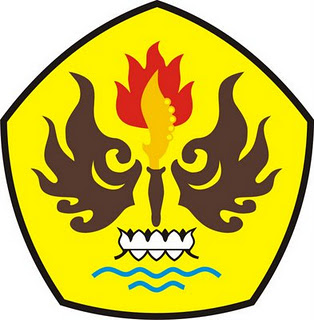 PENDIDIKAN GURU SEKOLAH DASAR
FAKULTAS KEGURUAN DAN ILMU PENDIDIKAN
UNIVERSITAS PASUNDAN 
BANDUNG
2015